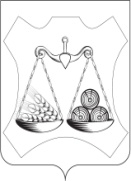 ЗАКАРИНСКАЯ СЕЛЬСКАЯ ДУМАСЛОБОДСКОГО РАЙОНА КИРОВСКОЙ ОБЛАСТИЧЕТВЁРТОГО СОЗЫВАРЕШЕНИЕ     с.Закаринье	 В соответствии с Федеральным законом от 06.10.2003 № 131-ФЗ «Об общих принципах организации местного самоуправления в Российской Федерации», Уставом Закаринского сельского поселения, Положением о бюджетном процессе в Закаринском сельском поселении, утвержденном решением Закаринской сельской Думы от 27.08.2020г. № 36/141, Положением о публичных слушаниях в Закаринском сельском поселении,   Закаринская сельская Дума РЕШИЛА:1. Назначить публичные слушания по проекту решения Закаринской сельской Думы «Об утверждении бюджета муниципального образования Закаринское сельское поселение Слободского района Кировской области на 2022  год и  плановый период 2023 и 2024 годов». Прилагается. 2. Время  и место проведения публичных слушаний: 14 декабря 2021 года в 14.00,  с. Закаринье, ул. Ленина, 6 администрация сельского поселения.3.  Установить  Порядок участия граждан в обсуждении проекта решения   «Об утверждении бюджета муниципального образования Закаринское сельское поселение Слободского района Кировской области на 2022  год и  плановый период 2023 и 2024годов»  и участия граждан в его обсуждении. Прилагается. 4. Опубликовать настоящее решение в официальном издании поселения «Информационный бюллетень».                                                                          УСТАНОВЛЕНрешением  Закаринской сельской Думы                                                                  от 24.11.2021 № 50/203   	Порядок учета предложений по проекту решения Закаринской сельской Думы «Об утверждении  бюджета муниципального образования Закаринское сельское поселении Слободского района Кировской области  на 2022  год и  плановый период 2032 и 2024 годов»   и участия граждан в его обсужденииПредложения по проекту решения «Об утверждении  бюджета муниципального образования Закаринское сельское поселении Слободского района Кировской области  на 2022  год и  плановый период 2023 и 2043 годов» (далее- проект решения)    принимаются с момента опубликования проекта решения, до 16 часов рабочего дня, предшествующего дню проведения публичных слушаний, по адресу: 613123  с. Закаринье, ул. Ленина, 6, администрация сельского поселения.Предложения  направляются в письменном виде за личной подписью с указанием адреса получателя и обязательным указанием своего адреса. Граждане также могут сообщить свои предложения по электронной почте: adm-zakar.zakarinskaja@yandex.ru.Поступившие письменные предложения регистрируются в журнале входящей корреспонденции администрации поселения. Все поступающие предложения  проходят правовую экспертизу, а также экспертизу на соблюдение настоящего порядка, а затем рассматриваются на публичных слушаниях, назначенных сельской Думой. Публичные слушания проводятся в соответствии с Положением о публичных слушаниях в муниципальном образовании Закаринское сельское поселение Слободского района Кировской области, утвержденных решением Закаринской сельской Думы от  07.11.2005 № 1/4 .При обсуждении проекта на публичных слушаниях, гражданам, представившим предложения, предоставляется право на выступление. Участники публичных слушаний вправе задать уточняющие вопросы по позиции и (или) аргументам выступающего.По результатам публичных слушаний готовится итоговый документ и рекомендация, которая направляется на обсуждение депутатской комиссии Закаринской сельской Думы. По результатам обсуждения комиссией принимается  решение о внесении (невнесении) предложения в проект. Результаты публичных слушаний подлежат обязательному опубликованию.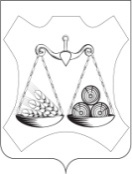 	ПРОЕКТЗАКАРИНСКАЯ СЕЛЬСКАЯ ДУМАСЛОБОДСКОГО РАЙОНА КИРОВСКОЙ ОБЛАСТИЧЕТВЁРТОГО СОЗЫВАРЕШЕНИЕ    .12.2021                                                                                       №   /  с. ЗакариньеО бюджете муниципального образования«Закаринское сельское поселениеСлободского района Кировской области»на 2022 год и плановый период 2023 – 2024 годов             На основании статьи 22  пункта 2 Устава Муниципального образования Закаринского сельского поселения Слободского района Кировской области  Закаринская  сельская Дума  решила:Статья 1          1.Утвердить основные характеристики  бюджета Закаринского сельского поселения на 2022 год: 1) общий объем доходов  бюджета поселения в сумме 4900,9 тыс. рублей;2) общий объем расходов   бюджета поселения в сумме 4901,9 тыс. рублей;3) дефицит бюджета поселения в сумме 1,0 тыс. рублей.2. Утвердить основные характеристики бюджета Закаринского сельского поселенияна 2023 год и на 2024 год:1) общий объем доходов бюджетаЗакаринского сельского поселения на 2023 год в сумме  4895,3 тыс. рублей и на 2024 год в сумме   4914,1 тыс. рублей;2) общий объем расходов бюджета Закаринского   сельского поселенияна 2023 год  в сумме  4896,3 тыс. рублей и на 2024 год в сумме 4915,1 тыс. рублей;         3) дефицит бюджета  Закаринского сельского поселения на 2023 год в сумме 1,0 тыс. рублей и на 2024 год в сумме 1,0 тыс. рублей.Статья 2          1.Утвердить: 1) перечень и коды главных распорядителей средств бюджета Закаринского сельского поселения согласно приложению 1 к настоящему Решению.2) перечень и коды статей источников финансирования дефицита  бюджета Закаринского сельского поселения согласно приложению 2 к настоящему Решению.3. Учесть в пределах общего объема доходов бюджета поселения, установленного статьей 1 настоящего Решения, объемы поступления доходов бюджета Закаринского сельского поселения по налоговым и неналоговым доходам, по безвозмездным поступлениям по статьям и по подстатьям классификации доходов бюджетов:         1) на 2022 год согласно приложению 3 к настоящему Решению;2) на 2023 год и на 2024 год согласно приложению 8 к настоящему Решению.Статья 3Утвердить в пределах общего объема расходов бюджета Закаринского сельского поселения, установленного   статей   1   настоящего   Решения,   распределение  бюджетных ассигнований бюджета Закаринского сельского поселения по разделам и подразделам  классификации расходов бюджетов:на 2022 год согласно приложению 4 к настоящему Решению;на 2023 год и на 2024 год согласно приложению 9 к настоящему Решению.Статья 4Утвердить в пределах общего объема расходов бюджета Закаринского сельского поселения, установленного   статей   1   настоящего   Решения,   распределение   бюджетных ассигнований бюджета Закаринского сельского поселения по целевым статьям (муниципальным программам и непрограммным направлениям деятельности), группам видов расходов:на 2022 год согласно приложению 5 к настоящему Решению:на 2023 год и на 2024 год согласно приложению 10 к  настоящему Решению.        Статья 5Утвердить ведомственную структуру расходов бюджета Закаринского сельского поселения: на 2022 год согласно приложению 6 к настоящему Решению;на 2023 год и на 2024 год согласно приложению 11к настоящему Решению.Статья 6Утвердить источники финансирования дефицита бюджетаЗакаринского сельского поселения:на 2022 год согласно приложению 7 к настоящему Решению;на 2023 год и на 2024 год согласно приложению 12к настоящему Решению.Статья 7Утвердить Перечень публичных нормативных обязательств, подлежащих исполнению за счетсредств бюджета Закаринского сельского поселения:на 2022 год согласно приложению 13 к настоящему Решению;на 2023 год и на 2024 год согласно приложению 14к настоящему Решению.Статья 8Установить в пределах общего объема расходов бюджета поселения, установленного статьей 1 настоящего Решения, общий объем условно утвержденных расходов на 2023 год в сумме 80,9 тыс. рублей и на 2024 год в сумме 162,3 тыс. рублей.            Статья 9        В соответствии со статьей 4.3 Решения Закаринской сельской Думы от 27.08.2020 № 36/141 «Об утверждении Положения  о бюджетном процессе в Закаринском сельском поселении Слободского района Кировской области», установить в пределах общего объема расходов бюджета Закаринского сельского поселения, установленного статьей 1 настоящего Решения, размер резервного фонда администрации Закаринского сельского поселения:1) на 2022 год в сумме 1,0 тыс. рублей;2) на 2023 год в сумме 1,0 тыс. рублей и на 2024 год в сумме 1,0 тыс. рублей.Статья 101.  В соответствии со статьей 4.4 Решения Закаринской сельской Думы от 27.08.2020 № 36/141 «Об утверждении Положения о бюджетном процессе в Закаринском сельском поселении Слободского района Кировской области» утвердить в пределах общего объема расходов бюджета поселения, установленного статьей 1 настоящего Решения, объем бюджетных ассигнований дорожного фонда Закаринского сельского поселения 1) на 2022 год в сумме 409,6 тыс.рублей;2) на 2023 год в сумме 416,0 тыс. рублей и на 2024 год в сумме 421,1 тыс. рублей.2. Установить, что бюджетные ассигнования дорожного фонда Закаринского сельского поселения направляются на содержание и ремонт автомобильных дорог общего пользования местного значения в полном объеме.         Статья 111.Администрация поселения не вправе принимать в 2022 году и плановом периоде 2023-2024 годах решения, приводящие к увеличению численности работников органов местного самоуправления.          2. Ввести мораторий  на  установление в 2022 году и в плановом  периоде 2023 и 2024 годов налоговых льгот  и  понижающих  коэффициентов  на  налог на  имущество  физических лиц и земельный  налог,  зачисляемых  в  бюджет  Закаринского  сельского  поселения.Статья 12        1. Установить в пределах общего объема расходов бюджета Закаринского сельского поселения, установленных статьей 1 настоящего Решения, иные межбюджетные трансферты из бюджета Закаринского сельского поселения на передачу полномочий, за участие в предупреждении и ликвидации последствий чрезвычайных ситуаций в  границах поселения       1) на 2022 год в сумме 1,7 тыс. рублей.Статья 131. Установить, что получатели средств бюджета поселения – муниципальные заказчики при осуществлении закупок, товаров, работ, услуг на выполнение работ по текущему и капитальному ремонту, реконструкции и строительству не вправе предусматривать авансирование.Установить, что при осуществлении закупок для нужд учреждения на выполнение работ по текущему и капитальному ремонту, реконструкции и строительству за счет субсидий, не вправе предусматривать авансирование.     Предусматривается авансирование в размере 100 процентов суммы муниципального контракта (договора) по муниципальным контрактам (договорам) на предоставление услуг связи, подписку на печатные издания и их приобретении, обучение на курсах повышения квалификации, приобретение авиа - и железнодорожных билетов, билетов для проезда городским и пригородным транспортом, путевок на санаторно-курортное лечение, на обязательного страхования гражданской ответственности владельцев транспортных средств, приобретение оборудования и материалов, сувенирной продукции, проверку достоверности сметной стоимости, изготовление электронно-цифровой подписи.Статья 14	 Установить на 1 января 2023 года верхний предел муниципального внутреннего долгаЗакаринского сельского поселения в сумме  равной нулю, в том числе верхний предел долга по муниципальным гарантиям в сумме равной нулю.          Установить на 1 января 2024 года верхний предел муниципального внутреннего долга Закаринского сельского поселения в сумме  равной нулю, в том числе верхний предел долга по муниципальным гарантиям в сумме равной нулю.          Установить на 1 января 2025 года верхний предел муниципального внутреннего долга  Закаринского сельского поселения в сумме  равной нулю, в том числе верхний предел долга по муниципальным гарантиям в сумме равной нулю.Статья 15 Муниципальные акты Закаринского сельского поселенияпривести в соответствие с настоящим Решением в двухмесячный срок со дня вступления в силу настоящего Решения.Статья 16 Настоящее Решение вступает в силу с 1 января 2022 года.         Опубликовать настоящее решение в официальном издании поселения «Информационный бюллетень».Глава Закаринскогосельского поселения                                                                    Г.Н.Елькина     Председатель Закаринскойсельской Думы                                                                       Е.И.Плишкина 24.11.2021        № 50/203  О назначении публичных слушаний по проекту решения Закаринской сельской Думы «Об утверждении  бюджета муниципального образования Закаринское сельское поселение Слободского района Кировской области на 2022 год и плановый период 2023 и 2024 годов»Глава Закаринскогосельского поселения___________________Г.Н.ЕлькинаПредседатель Закаринскойсельской Думы__________________ Е.И.Плишкина